2018 Pa Community Alliance Summit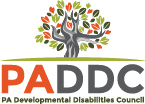 Evening Meet & Greet AgendaSeptember 5, 20186:00 pm – 9:00 pmHarrisburg Best Western Premierwww.paddc.orgwww.facebook.com/PADDCwww.twitter.com/PaDDCouncilhttp://www.facebook.com/groups/PADDCcommunityalliance Summit Goal:	The goal of this Summit is to meet and engage new potential allies, stimulate learning from one another, and explore opportunities for partnerships and collaboration.6:00 – 6:30 pm: Arrival, Mingle & Free-Range Networking (light refreshments served)6:30 pm – 7:15 pm:  Pop-up Talk – Reaching Un-served, Underserved & Inadequately Served CommunitiesTonya Lovelace; Chief Executive OfficerWomen of Color Network, Inc. 	Icebreaker – The Best Game7:15 pm – 8:15 pm:  Pop-up Talk –	Making Connections w/Mental Health & Human Resource Community Partners	Shanon Quick	Center for Community ResourcesIcebreaker – Speed Dating Relating8:15 pm- 9:00 pm:  Pop-up Talk –	Why Representation Matters, and Not Just in the Board Room	Jacquelyn Jordan	Kinetic Sole MediaIcebreaker – Candy Introductions9:00 pm:  Wrap-up/Have a good night!	